IA Homepage Description of Edison/Library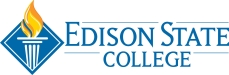 The Edison State College Libraries support of the mission of Edison State College to help students, faculty, staff, and members of the community become effective researchers, critical thinkers, and lifelong learners. By facilitating access to the resources necessary to accomplish these goals, the Libraries contribute to the enrichment and intellectual activities of the Edison State College Learning Community. Our collection features the physical issues of the College Catalogs (1962-2011) which are housed on the Lee Campus. Edison State College was founded in 1962 as Edison Junior College (1962-1971) serving the five Counties in Southwest Florida: Lee, Charlotte, Collier, Hendry and Glades. The College was later renamed Edison Community College (1972-2005) and again renamed Edison College (2006-2008). At the beginning of the 2006-2007 Academic Year, Edison began offering its first Baccalaureate degree. Presently known as Edison State College, the College now offers 10 Baccalaureate degrees. More than 25,000 Edison State College graduates live and work in Southwest Florida. Our Dental Hygiene, Radiology Technology and Cardiovascular Technology students maintain a 100% passing rate on the national exams.Item Description for all CatalogsThe College catalog is published annually. As of the 2011-2012 Academic Year, the Catalog was no longer published in print and is only available online via the College’s Homepage. This publication was known as the Edison Junior College General Catalogue from 1962-1966; then, the title changed to Edison Junior College General Catalog from 1967-1971. The catalog was then titled Edison Community College General Catalog from 1972-1985; then, it was changed to Edison Community College Catalog from 1986-2000, 2004. From 2001-2003 and from 2005-2008 the publication was titled Edison College Catalog. Since 2009, the Catalog has been published as the Edison State College Catalog. Only one catalog (1976-1978) holds 2 Academic Years while all others contain only one academic year.Spotlight Item for IA HomepageCollege Catalog (1975-1976). Physical Item #14